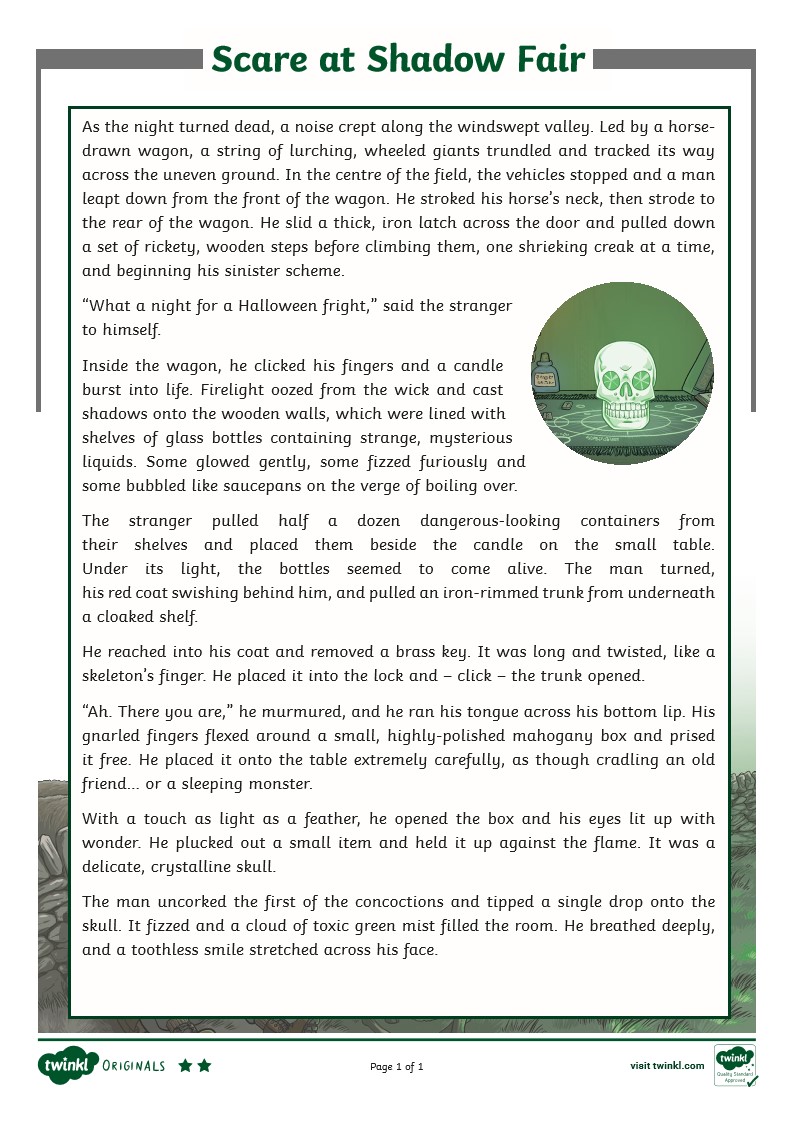 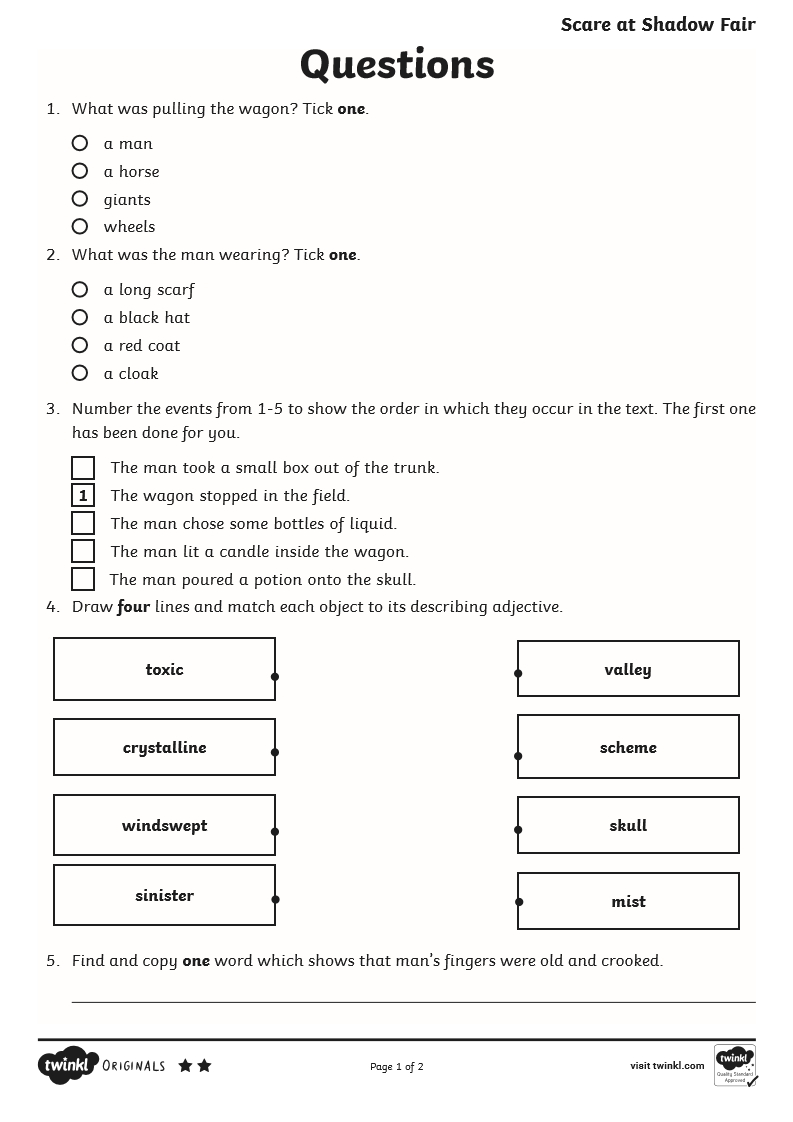 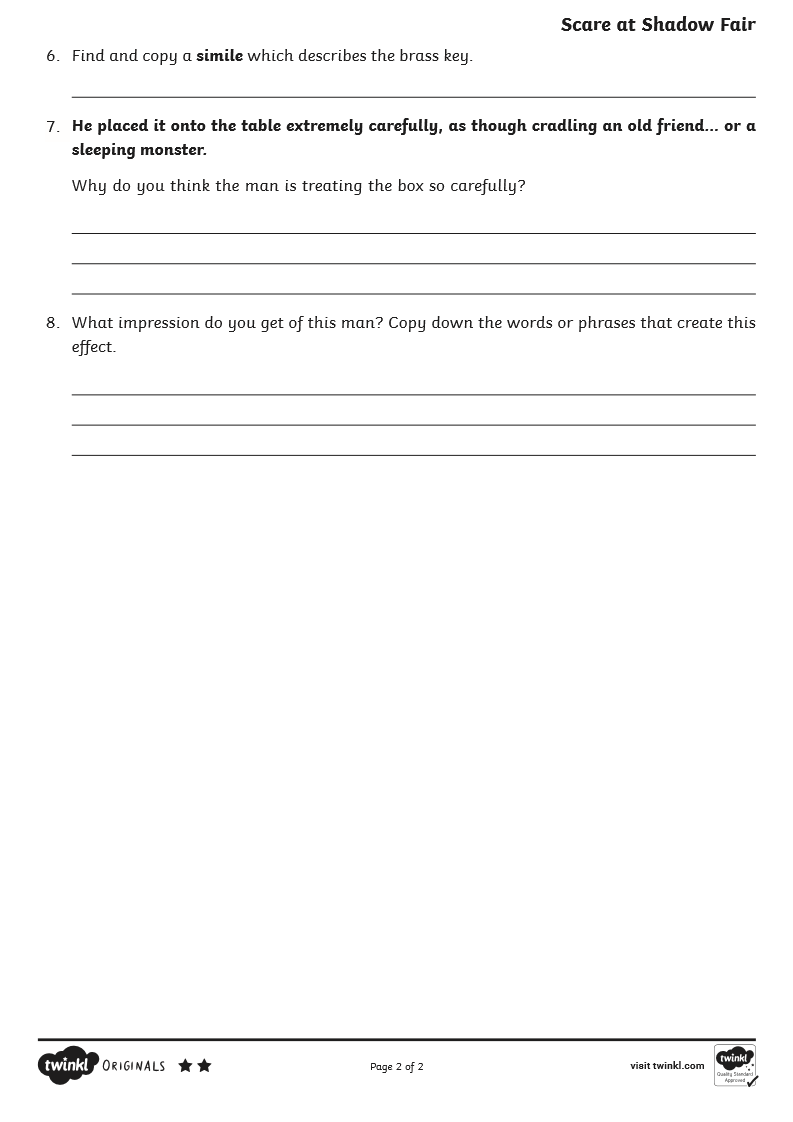 9. What genre is this text? How do you know?___________________________________________________________________________________________________________________________________________________________________________________________________10. Make a prediction of what will happen next._______________________________________________________________________________________________________________________________________________________________________________________________________________________________________________________________________________________________________________________________________________________________________________________________________________________________________________________________________